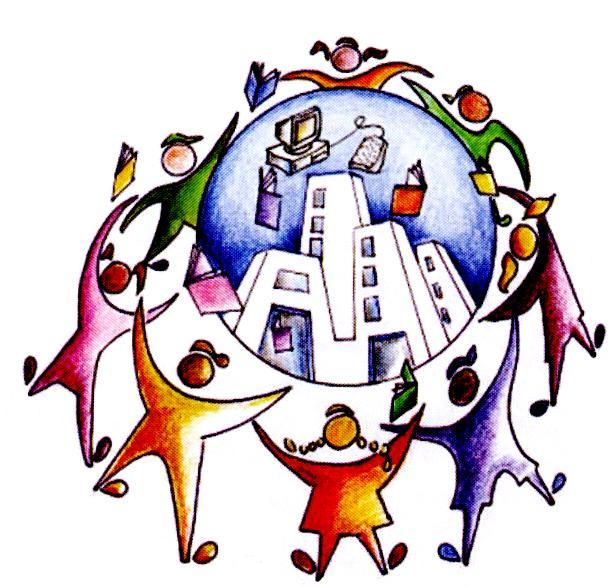 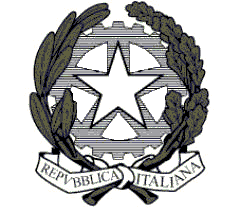 Classe…………………Disciplina………………Prof…………………………..Nella relazione finale si riportano gli aspetti educativo-didattici degli alunni, derivati sia dalla didattica in presenza che dalle attività a distanza. I criteri per la valutazione degli apprendimenti fanno riferimento al decreto legislativo n. 62/2017. 1) analisi della situazione di partenzaDati generali (dalla programmazione di inizio anno) composizione della classe, conoscenze e abilità, attenzione, partecipazione, metodo di lavoro, impegno, comportamento2) obiettivi raggiuntiConfronto con la programmazione di inizio anno: gli obiettivi indicati sono stati raggiunti ovvero parzialmente (indicare quali obiettivi non sono stati raggiunti)3) strumenti, metodologie utilizzateLe metodologie attivate hanno mirato a coinvolgere attivamente gli alunni sollecitandone la partecipazione, la curiosità, l’interesse. È stato adottato il principio generale di partire dall’esperienza concreta degli alunni e dai loro interessi al fine di promuovere situazioni di apprendimento atte a far recuperare, consolidare, potenziare abilità e conoscenze utili al conseguimento delle competenze disciplinari e trasversali che ciascun alunno deve possedere al termine del triennio.Sono state adottate le metodologie e le strategie più opportune ed idonee alle caratteristiche e alle potenzialità del singolo alunno, affinché ognuno potesse perseguire la propria crescita culturale e formativa, in relazione alle proprie capacità.Mezzi e Strumenti utilizzati es. libri di testo, dispense, LIM, computer, ecc.4) contenuti svoltiIl programma annuale è stato integralmente svolto, ovvero non sono stati svolti i seguenti argomenti per i seguenti motivi……………………………….5) progettualita’Progettualità sviluppate nella classeData										Firma		obiettivi generaliobiettivi specificiobiettivi specificiobiettivi specificiCompetenze specificheAbilitàConoscenzeTipologiaMateriaMateriaMateriaMateriaLezioni frontaliLezione espositiva centrata su  “dialogo – discussione”Lezione basata sul rinforzoProblem solvingRicerca – azioneAttività di gruppoAltro TipologiaDispense e/o altra documentazione fornita dal docenteTesti in aggiunta al manuale in adozioneLIMAula multimedialeAltra aula laboratorialeWEBQUEST (consultazione e ricerca guidata sul web)Apprendimento contestualizzato attraverso l’esperienza-conoscenza del  territorio (visite guidate etc.)Altro Modulo e/o Unità DidatticaTempi 